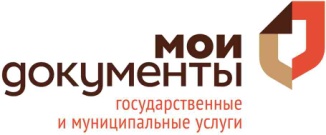 Ведомость передачи невостребованных документов № $$$НомерРеестра$$$ от $$$ДатаРеестра$$$г.из $$$НашаОрганизация$$$в $$$НазваниеОрг$$$№п/п№дела в ИИС МФЦ№ КУВДПеречень документов (наименование, реквизиты) в передаваемом пакетеКол-во листовПримечание%%%КурьерыРеестр.НомерДела%%%%%%КурьерыРеестр.НомерВКнигеУчетаРосреестра%%%%%%КурьерыРеестр.СписокКолДокРеквизит%%%%%%КурьерыРеестр.КолЛистКопийПодл%%%%%%КУРЬЕРЫРЕЕСТР.ФГИСЕГРНППОЗ%%%Общее количество (дел) по ведомости - $$$КоличествоДел$$$Общее количество (дел) по ведомости - $$$КоличествоДел$$$Общее количество (дел) по ведомости - $$$КоличествоДел$$$Общее количество (дел) по ведомости - $$$КоличествоДел$$$Общее количество (дел) по ведомости - $$$КоличествоДел$$$Общее количество (дел) по ведомости - $$$КоличествоДел$$$Общее количество (дел) по ведомости - $$$КоличествоДел$$$Общее количество (дел) по ведомости - $$$КоличествоДел$$$Общее количество (дел) по ведомости - $$$КоличествоДел$$$Общее количество (дел) по ведомости - $$$КоличествоДел$$$Общее количество (дел) по ведомости - $$$КоличествоДел$$$Общее количество (дел) по ведомости - $$$КоличествоДел$$$Общее количество (дел) по ведомости - $$$КоличествоДел$$$Ответственный работник МФЦ$$$КурьерыРеестр.СоздательРеестра$$$$$$ДатаРеестра$$$$$$ДатаРеестра$$$$$$ДатаРеестра$$$$$$ВремяФормированияЗадания$$$$$$ВремяФормированияЗадания$$$(ФИО)(подпись)(подпись)(подпись)(дата)(дата)(дата)(время)(время)Ответственный специалист Филиала(ФИО)(подпись)(подпись)(подпись)(дата)(дата)(дата)(время)(время)